17 февраля 2016г. в районе прошел заключительный тур муниципального этапа «Учитель года-2016»В этом году в муниципальном этапе принимали участие 29 учителей из 20 образовательных организаций, а между 7 финалистами  продолжалась борьба за звание победителей и  абсолютного победителя муниципального этапа Всероссийского конкурса «Учитель года-2016». И вот после 2-х  последних заданий «Мастер-класс» и «Педагогический совет», которые проходили в финале конкурса, определились победители этого конкурса: Это 1. Горбунова Ирина  Сергеевна2. Сумская Любовь ИвановнаАбсолютным победителем стала Погорелова Светлана Александровна, учитель истории МКОУ «Богучарский общеобразовательный лицей». Она была удостоена диплома I степени и премии главы администрации Богучарского муниципального района Кузнецова В.В. 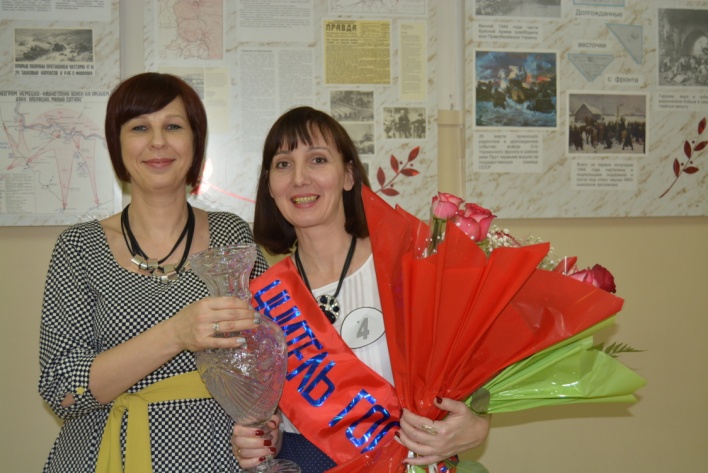 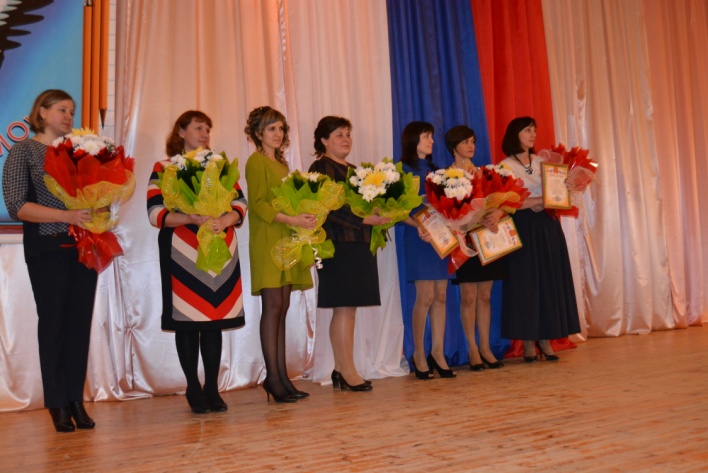 